KİŞİSEL VERİLERİN KORUNMASI KANUNU UYARINCA İLGİLİ KİŞİ BİLGİ TALEP FORMUKişisel verisi işlenen gerçek kişiler (‘‘İlgili Kişi’’) 6698 Sayılı Kişisel Verileri Koruma Kanunu (‘‘Kanun”)'nun 11 inci maddesi gereği kişisel verileri ile ilgili talep ve sorularını aşağıdaki formu doldurarak Veri Sorumlusuna Başvuru Usul ve Esasları Hakkında Tebliğ’in (“Tebliğ”) 5 inci maddesi birinci fıkrasında belirtilen vasıtalarla gönderebilirler. Kanunun 11 inci maddesi gereğince hazırlanmış olan işbu form ile ileri sürmüş olduğunuz talebinizi açıkça paylaşıp gerekliyse ek bilgi ve belgelerin bu form ile tarafımıza gönderilmesi gerekir. Yanıtlarımız Kanun’un 13 üncü maddesi gereğince yazılı veya elektronik ortamdan tarafınıza en kısa süre içerisinde gönderilecektir.Başvuru bedeli, ilgili Tebliğ’in 7 inci maddesi gereğince tarafınızdan istenebilecektir.  Bu formda belirttiğiniz veriler Ver Sorumlusu ile ilişkinizi doğru bir şekilde tespit etmek ve size kanuni süre içerisinde eksiksiz yanıt verebilmek için talep edilmektedir. BAŞVURU SAHİBİ BİLGİLERİ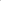 T.C. Kimlik No  BAŞVURU SAHİBİ BİLGİLERİAdı Soyadı         BAŞVURU SAHİBİ BİLGİLERİDoğum Tarihi    BAŞVURU SAHİBİ BİLGİLERİTelefon No        BAŞVURU SAHİBİ BİLGİLERİAdres                 TALEP KONUSU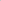 Talep Eden (İlgili Kişi) Tarafından DoldurulacakVeri Sorumlusu Tarafından DoldurulacakTalep Tarihi: …/…/…Talep Eden Adı Soyadı:İmza:Teslim Alma Tarihi: …/…/…Teslim Alan Adı Soyadı:İmza: